Dagordning Årsstämma 2024Svinninge Samfällighetsförening (SvSF) Årsstämma 2024Klubbhuset 23 april kl. 19.00. Förslag till dagordning vid ordinarie årsstämma.Stämmans öppnande.Val av mötesordförande och mötessekreterare.Val av två justeringsmän och rösträknare.Fastställande av röstlängd.Frågan om stämman har blivit stadgeenligt utlyst.Fastställande av dagordning.Moms - Information.Styrelsens verksamhetsberättelse och ekonomisk redovisning för 2023(se Årsredovisning).Revisionsberättelse för 2023.Beslut om ansvarsfrihet för styrelsen.Inkomna motioner - en inkommen. (Bilaga 1)Beslut om styrelsens förslag till verksamhetsplan, debiteringslängd (Bilaga 2) och budget (Bilaga 3) för 2024.Val av styrelse för verksamhetsåret 2024 (se valberedningens förslag, Bilaga 4).Val av styrelseordförande.Val av styrelseledamöter och suppleanter.Val av revisorer och revisorssuppleanter enligt förslag.Val av ledamöter i valnämnden.Beslut om 2024 års kostnad för administration och revisorer. (Bilaga 5)övriga ärendenBeslut om tid och plats för protokolljustering och för protokollets tillgänglighet för medlemmarna.Stämmans avslutande.Röstning på stämmanVid röstning används de regler som stadgarna föreskriver. Medlemsfastighet i SvSF är röstberättigad med en (1) röst. Medlemsrösträtt kan utövas genom ombud vid uppvisande av skriftlig.Svinninge SamfällighetsföreningOrg. nr 717904–8413ÅRSREDOVISNING FÖR RÄKENSKAPSÅRET2023-01-01 - 2023-12-31Styrelsen för Svinninge Samfällighetsförening avger härmed följande årsredovisning:Innehåll	SidaFörvaltningsberättelse VerksamhetenAllmänt om verksamhetenFör att ta hand om våra vägar, grönområden, badplats m.m. finns Svinninge Samfällighetsförening, där du som fastighetsägare i Svinninge tomtområde automatiskt är medlem.Föreningens säte är Österåker.Verksamhetsberättelse Styrelsen har bestått av Ledamot Marianne Martin Ledamot Håkan Karlsson Ledamot Camilla RydlundEntledigad David Cheragi, (på egen begäran)Entledigad Claes Lange (på egen begäran)StyrelsemötenStyrelsen har under verksamhetsåret haft 11 protokollförda styrelsemöten och till samtliga möten har suppleant kallats.Ekonomi 2023Samfällighetens ekonomiska ställning per 2023-12-31 framgår av bilagda Balansräkning.Samfällighetens ekonomiska resultat för 2023 framgår av bilagda Resultaträkning. Resultat före avskrivning 225 307 kr.Nettoutgift för moms verksamhetsåret 2023 uppgår till 61 390 kr.FörvaltningVår samfällighet består av två gemensamhetsanläggningar som styrelsen har i uppdrag att förvalta, Ga2 och Ga20.Arbete inom Ga2Ga2 består av vägar, samt parkeringsplatserna vid badet och korsningen Matros­ Kommendörsvägen.Föreningen förnyade avtalet för vintervägs underhåll med samma företag som är 2022. Gräsklippning längs samtliga diken har utförts av entreprenör.BelysningsstolparNya belysningsstolpar, som beslutades av årsstämman 2022, har inte uppförts. Styrelsen har valt att avvakta på grund av dikesröjning inte har skett på den del av Amiralsvägen som är planerat för ny belysningsstolpe. Styrelsen ansåg det är mest ekonomiskt att utföra dessa två arbeten tillsammans.DikesröjningDikesröjning har utförts av entreprenör på Kommendörsvägen, mellan Matrosvägen - Amiralsvägen.Arbete inom Ga20Ga20 omfattar grönområde, vilken uppgår till 50 hektar, samt en fotbollsplan, badplats, lekplats och klubbhus. Gröna gruppen, som utgörs av styrelsemedlemmar och frivilligt intresserade medlemmar i föreningen, gör och har gjort, en värdefull insats vad gäller planering, skötsel och akuta insatser av vårt grönområde.KlubbhusetInför sommaren 2023 kom till styrelsens kännedom att Klubbhuset inte var slutbesiktad och därmed inte fick användas. Efter inspektionsbesök från bygglovsenheten framkom en rad allvarliga punkter, som måste åtgärdas innan ett slutbesked kan ges. Dessa punkter blev avklarade i december 2023. Samtliga handlingar skickades in till bygglovsenheten, som i skrivande stund ännu inte avgivit något besked.SkogsvårdsplanPå grund av de kraftiga stormar under hösten 2023, ledde till att flertal träd på gemensamma grönområdet, ansågs allvarligt kunna skada människor och fastigheter och har därför fällts.Efter en översiktlig kontroll av skogen, konstaterades att det finns en omfattande mängd granar som är angripna av granbarkborrar, vilket måste åtgärdas/fällas.Omklädningshytt badetStyrelsen har inhiberat begärd beställning från Skärgärdsgymnasiet, detta med anledning a.1attde inte återkom inför sommaren/hösten med besked, som avtalat. Styrelsen valde att inte anlita Skärgärdsgymnasiet.Ny och billigare omklädningshytt som har form av "fondväggar", vilket blir betydligt mycket billigare, är en ide som kommer att undersökas av styrelsen.Sanering av HamnområdetEnligt uppdrag från årsmöte 2023, skall styrelsen samarbeta med Svinninge Samfällighet Hamn styrelsen, angående sanering av hamnområdet.Samarbetet har fungerat bra och kommer att pågå tills beslut har fattats om kostnadsfördelning samt genomförande.AktivitetsdagarVåren- och höstens aktivitetsdagar, med ett snitt om 45 medlemmar per gång, utfördes arbete med stor inlevelse och energi, med att släpa ris, röja sly, klippa häckar, rensa rabatter och tvätta vägskyltar.StrandskoningRenovering av strandskoningen avvaktas på grund av att för få företag utför denna typ av arbete, vilket leder till att det är svårt att få in offerter. De offert som inkommit ger i handen att kostnaden blir så pass hög att renoveringen måste spridas ut under flertal år.Arkiv/GDPRDigital arkivering har utförts av flertal äldre handlingar som finns i pärmar, vilka förvaras i hamnstugan. Syftet är att bevara dessa handlingar för framtiden.Innehållet har lagts i det digitala arkiv som enbart styrelsen har tillgång till, på föreningens hemsida. Efter förfrågan framkom att inga statliga, kommunala eller privata arkiv vill hantera dessa handlingar.Övrig informationUnder våren 2023 uppmärksammades styrelsen om att Telemasten på berget, är större i omfång än vad som angivits i bygglovet. Styrelsen anmälde detta till bygglovsenheten i Österåkers kommun. De valde att inte förbjuda pågående arbete. Telemasten är nu på plats och färdigbyggd utan att bygglovsenheten har tagit några ytterligare beslut i ärendet.Österåker den 27 februari 2024 Marianne Martin Ordförande Håkan Karlsson/ledamotCamilla Rydlund/ledamotEget kapitalBelopp i SEK	Eget kapital	Eget kapitalhamnenFritt egetkapitalBelopp vid årets ingångÅrets resultat353 935	454 701	803 221-100 691Belopp vid årets slut	353 935	454 701	702 530ResultatdispositionMedel att disponera:Balanserat resultat Årets resultatdisponeras så att:803 221-100 691702 530I ny räkning överförs	702 530702 530Föreningens resultat och ställning i övrigt framgår av efterföljande resultat- och balansräkning med tilläggsupplysningar.NOTER:TILLÄGGSUPPLYSNINGARNot 1	Redovisningsprinciper Allmänna upplysningarÅrsredovisningen har upprättats i enlighet med årsredovisningslagen och BFNAR 2016:10 Årsredovisning i mindre aktiebolag.AvskrivningTillämpade avskrivningstider: ByggnadMarkanläggningarInventarier, verktyg och installationer40 år20 år SårNYCKELTALS DEFINITIONERNettoomsättningRörelsens huvudintäkter, fakturerade kostnader, sidointäkter samt intäktskorrigeringar.Resultat efter finansiella posterResultat efter finansiella intäkter och kostnader, men före extraordinära intäkter och kostnader.Soliditet (%)Justerat eget kapital (eget kapital och obeskattade reserver med avdrag ftlr uppskjuten skatt) i procent av balansomslutning.Medeltal anställda bygger på av föreningen betalda närvarotimmar relaterade till normal arbetstidÖsteråker den 27 februari 2024Marianne Martin / OrdförandeHåkan Karlsson / ledamotCamilla Rydlund / ledamotVår revisionsberättelse har avgivits den 21/3 - 24Lotta BerntssonEva AlmsätterRevisionsberättelseTillÅrsmötet i Svinninge Samfällighet, Org.nr 717904-8413Undertecknade valda revisorer har granskat årsbokslutet och bokföringen samt styrelsens förvaltning för år 2023 i Svinninge Samfällighet. Det är styrelsen som har ansvaret för räkenskapshandlingarna och förvaltningen. Vårt ansvar är att uttala oss om årsbokslutet och förvaltningen på grundval av vår revision.Revisionen har utförts i enlighet med god revisionssed i Sverige. Det innebär att vi har planerat och genomfört revisionen för att i rimlig grad försäkra oss om att årsbokslutet inte innehåller väsentliga fel. En revision innefattar att granska ett urval av underlagen för belopp och annan information i räkenskapshandlingarna. I en revision ingår också att pröva redovisningsprinciperna och styrelsens tillämpning av dem samt att bedöma den samlade informationen i årsbokslutet. Vi har granskat väsentliga beslut, åtgärder och förhållanden i klubben för att kunna bedöma om styrelsen eller någon styrelseledamot har handlat i strid med klubbens stadgar eller årsmötesbeslut. Vi anser att vår revision ger oss rimlig grund för vårt uttalande nedan.Årsbokslutet har upprättats i enlighet med bokföringslagen.Vi tillstyrker att årsmötet fastställer resultaträkningen och balansräkningen för Svinninge Samfällighet, disponerar vinsten enligt förslaget i verksamhetsberättelsen samt beviljar styrelsens ledamöter ansvarsfrihet för räkenskapsåret 2023.2024-03-211 ••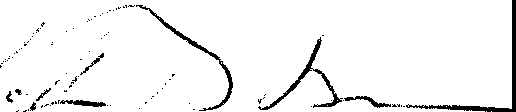 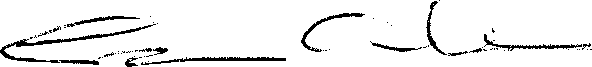 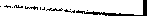 Eva Almsätter	Lotta BerntsonBilaga 1MOTION TILL ÅRSMÖTE VÅREN ÅR 2024Angående ersättning till medlemmar som närvarit vid städdagar. Det kan noteras att man får 250 kr per fastighet, om man är med på en städ dag som Svinninge Samfällighetsförening anordnar. I över tio års tid har denna summa varit konstant och antalet medlemmar som deltar sjunker.För att öka intresset att närvara och för att minska utgifter för att anlita en extern hjälp i skog och mark föreslår jag en höjning om 150 kr, det vill säga 400 kr per gång man närvarar vid städdag.Marianne Martin/ medlem i Svinninge samfällighetsförening. Styrelsens beslut:Med tanke på att deltagare antalet minskar anser styrelsen förslaget är bra. Styrelsen rekommenderar årsstämman att bifalla förslaget.//StyrelsenBilaga 2.Debiteringslängd:Styrelsen förslår stämman att höja medlemsavgiften med 300: -/år, alltså till totalt 4 300: -/år, med anledning av ökade kostnader för bl.a. höjd elkostnad anlitande av extern hjälp vi röjning etc. etc.//StyrelsenBilaga 3Budget Svinninge Samfällighet SvSF 2024Åtgärdsplan Likviditet2024IngåendeUtgiftLikviditet 838 729Summa likviditetLikviditet 2024108 024946 753Valberedningens förslag till styrelse 2024. Patrik GrundströmAnna Zotterman Kent Nordström Jenny Kristensson Rickard HägerSom intern revisor föreslås Kauko Rutanen Suppleanter revisorPaul HöglanderFredrik NylénValberedning Johan RoosSvinninge 2024-03-26Johan Roos med hjälp av Sören NygrenARVODEFörslag till arvode för styrelse, bokföring och revisorer om 130 000 kr. Summan ärdensamma som från 2023 och vi har inte funnit anledning till höjning.//StyrelsenFlerårsöversikt (KSEK)Nettoomsättning813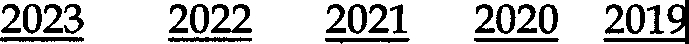 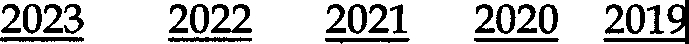 859998974988Resultat efter finansiella poster-14210614516193Soliditet(%)6159565854ResultaträkningBelopp i SEKNot20232022 	1Rörelseintäkter, lagerförändringar m.m.Nettoomsättning813 277859 256övriga rörelseintäkter2815829815Summa rörelseintäkter, lagerförändring841435889 071Rörelsens kostnaderövriga externa kostnader-507998-394 807Personalkostnader2-108130-48 821Avskrivningar av materiellaanläggningstillgångar--271058-269 505Summa rörelsens kostnader-887186-713133Rörelseresultat-45 751175 938Resultat från finansiella posterÖvriga ränteintäkter och liknande resultatposter2877Räntekostnader och liknande resultatposter-96 933-69 571Summa resultat från finansiellainvesteringar-96646-69 571Resultat efter finansiella poster-142 397106 674BokslutsdispositionerAvsatt till medlemsfonder-40 000Återfört från ersättningsfond4170640153Summa bokslutsdispositioner41706153Resultat före skatt-100 691106527Årets resultat-100 691106527BalansräkningBelopp i SEKNot2023-12-312022-12-31	1TillgångarAnläggningstillgångarMateriella anläggningstillgångarByggnader och mark31506 0821485 663Markanläggningar41728 9301932 756Inventarier, verktyg och installationer51126636 7923246 2783455 211Summa anläggningstillgångar3 2462783 455211OmsättningstillgångarKortfristiga fordringarKundfordringar39 750100188Övriga fordringar12263Förutbetalda kostnader och upplupna intäkter61223 735Summa kortfristiga fordringar45872116186Kassa och bank737 461832 990Summa omsättningstillgångar783 333949176Summa tillgångar40296114404387BalansräkningBelopp i SEKNot2023-12-312022-12-311Eget kapital och skulderEget kapitalBundet eget kapitalEget kapital808 636808 636Summa bundet eget kapital808 636808 636Fritt eget kapitalBalanserat resultat803 221696 694Årets resultat-100 691106 527Summa eget kapital702 530803 221Summa eget kapital1 511 1661 611 857Obeskattade reserverÖvriga obeskattade reserver61 211 3911253 097Summa långfristiga skulder1 211 3911 253 097Långfristiga skulderÖvriga skulder1050 0001200 000Summa långfristiga skulder1 050 0001 200 000Kortfristiga skulderLeverantörsskulder29348021Övriga skulder191 700291 576Upplupna kostnader och förutbetalda intäkter62 42039 836Summa kortfristiga skulder257 054339 433Summa eget kapital och skulder4029 6114404 387Not 2	Personal20232022Medelantalet anställda11Totalt för bolaget11Not 3 Byggnader2023-12-312022-12-31Ackumulerade anskaffningsvärden Vid årets början1 606 1221 606 122Årets anskaffningar62 125Utgående ackumulerade anskaffningsvärden1668 2471 606 122Ackumulerade avskrivningar enligt plan Vid årets början-120 459-80 306Årets avskrivning enligt plan-41 706-40 153Utgående ackumulerade avskrivningar-162 165-120 459Redovisat värde vid årets slut1 506 0821485 663Utgående ackumulerade anskaffningsvärdenAckumulerade avskrivningar enligt plan4 076 5304 076 530Vid årets början-2143 774-1 939 948Årets avskrivning enligt plan-203 826-203 826Utgående ackumulerade avskrivningar-2 347 600-2143 774Redovisat värde vid årets slut1728 9301932 756Not 5 Inventarier verktyg och installationer2023-12-312022-12-31Ackumulerade anskaffningsvärdenVid årets början127 630127 630Årets anskaffningar----Utgående ackumulerade anskaffningsvärdenAckumulerade avskrivningar enligt plan127 630127 630Vid årets början-90 838-65 312Årets avskrivning enligt plan-25 526-25 526Utgående ackumulerade avskrivningar-116 364-90 838Redovisat värde vid årets slut11 26636 792Not 6  Obeskattade reserver2023-12-312022-12-31Fond medlems tig-122 027-122 027Väg fond-345 000-345 000Medlemmarnas gröna fond-143 000-143 000Ersättningsfond för byggnad-601 364-643 070-1 211 391-1253 097Not 7 Långfristiga skulder2023-12-312022-12-31Förfaller senare än 5 år450 000600 000INTÄKTERÅrsavgifter (238)Exkl moms1 023400Inkl moms1 023400Statligt Vägbidrag14 52414 524Väg ersättning Trygarn (avtal upphör)Väg ersättning Trygarn (avtal upphör)Väg ersättning Trygarn (avtal upphör)Hyra Klubbhus	10000Hyra Klubbhus	1000012 500Väg SvSH	28 000Väg SvSH	28 00035 000Summa intäkter	1 050 724Summa intäkter	1 050 7241 085424KOSTNADERKOSTNADEREl	40 000El	40 00050 000VA	4000VA	40005000Vägunderhåll	 250000Vägunderhåll	 250000312 500Väghållning	80 000Väghållning	80 000100 000Gröna Gruppen	40 000Gröna Gruppen	40 00050 000Klubbhus	4000Klubbhus	40005000Försäkring	20 000Försäkring	20 00020 000Styrelse/bokföring/Rev/prog.	130 000Styrelse/bokföring/Rev/prog.	130 000162 500Bankkostnader	2000Bankkostnader	20002000Underhåll grönområden	50 000Underhåll grönområden	50 00062 500Aktivitetsdag (ers)	40 000Aktivitetsdag (ers)	40 00040 000Grönfond	10 000Grönfond	10 00010 000Övrigt	5600Övrigt	56007000Summa	675 600Summa	675 600826 500BankBankRänta	70 000Ränta	70 00070 000AmorteringAmortering150 000Summa	70 000Summa	70 000220 000Resultat224 224258 924Moms UtgåendeIngående 95 900150 900Att betala 109 000Likviditet 108 024ÅtgärdsplanBelysningsstolpar120 000150 000Omklädningshytt badet28 00035 000Skogsvårdsplan64 00080 000Strandskoning200 000250 000Dikesröjning200 000250 000Summa612 000765 000Ingående moms-153 000Likviditet ÅtgärdsplanLikviditet946 753Åtgärdsplan-612 000Likviditet till våren 2025334 753